Programa de Acreditación Institucional de Proyectos de Investigación en Derecho (DeCyT)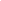 Este formulario deberá ser enviado por correo electrónico en formato Word a decyt@derecho.uba.ar, hasta el viernes 15 de julio de 2022.Título del Proyecto: 1. Resultados obtenidos de la investigación anterior  (en no más de 500 palabras)2. Conexión con el nuevo tema de investigación (en no más de 200 palabras)3. Publicaciones individuales o colectivas realizadas en el marco del proyecto y ponencias realizadas en eventos o actividades académicasAntecedentes del proyecto presentado